О внесении изменений в постановление администрации 
Брюховецкого сельского поселения Брюховецкого района 
от 1 октября 2015 года № 659 «Об утверждении муниципальной программы Брюховецкого сельского поселения Брюховецкого района «Развитие малого и среднего предпринимательства в Брюховецком сельском поселении Брюховецкого района» В соответствии  со статьей 179 Бюджетного кодекса Российской Федерации, постановлением администрации Брюховецкого сельского поселения Брюховецкого района от 3 сентября 2015 года № 546 
«Об утверждении Порядка принятия решения о разработке, формирования, реализации и оценки эффективности реализации муниципальных программ Брюховецкого сельского поселения Брюховецкого района» п о с т а н о в л я ю:1. Внести в постановление администрации Брюховецкого сельского поселения Брюховецкого района от 1 октября 2015 года № 659                            «Об утверждении муниципальной программы Брюховецкого сельского поселения Брюховецкого района «Развитие малого и среднего предпринимательства в Брюховецком сельском поселении Брюховецкого района» следующие изменения:раздел 2 «Цели, задачи и целевые показатели, сроки и этапы реализации муниципальной программы» муниципальной программы Брюховецкого сельского поселения Брюховецкого района «Развитие малого и среднего предпринимательства в Брюховецком сельском поселении Брюховецкого района изложить в следующей редакции:«2. Цели, задачи и целевые показатели, сроки и этапы реализации муниципальной программыОбщий срок реализации муниципальной программы 2016-2018 годы.Программа реализуется в один этап».2. Постановление вступает в силу со дня его подписания.Исполняющий обязанностиглавы Брюховецкого сельского поселения Брюховецкого района	                                                     Е.В. Самохин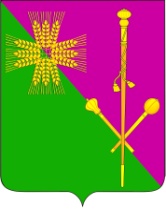 АДМИНИСТРАЦИЯ БРЮХОВЕЦКОГО СЕЛЬСКОГО ПОСЕЛЕНИЯБРЮХОВЕЦКОГО РАЙОНАПОСТАНОВЛЕНИЕАДМИНИСТРАЦИЯ БРЮХОВЕЦКОГО СЕЛЬСКОГО ПОСЕЛЕНИЯБРЮХОВЕЦКОГО РАЙОНАПОСТАНОВЛЕНИЕот __________№ ________ст-ца Брюховецкаяст-ца Брюховецкая№ п/пНаименование целевого показателяЕдиница измеренияСтатусЗначение показателейЗначение показателейЗначение показателей№ п/пНаименование целевого показателяЕдиница измеренияСтатус2016 год2017 год2018 год1234567Муниципальная программа Брюховецкого сельского поселения Брюховецкого Муниципальная программа Брюховецкого сельского поселения Брюховецкого Муниципальная программа Брюховецкого сельского поселения Брюховецкого Муниципальная программа Брюховецкого сельского поселения Брюховецкого Муниципальная программа Брюховецкого сельского поселения Брюховецкого Муниципальная программа Брюховецкого сельского поселения Брюховецкого 1234567района «Развитие малого и среднего предпринимательства в Брюховецком сельском поселении Брюховецкого районарайона «Развитие малого и среднего предпринимательства в Брюховецком сельском поселении Брюховецкого районарайона «Развитие малого и среднего предпринимательства в Брюховецком сельском поселении Брюховецкого районарайона «Развитие малого и среднего предпринимательства в Брюховецком сельском поселении Брюховецкого районарайона «Развитие малого и среднего предпринимательства в Брюховецком сельском поселении Брюховецкого районарайона «Развитие малого и среднего предпринимательства в Брюховецком сельском поселении Брюховецкого района1Цели: создание условий для развития малого и среднего предпринимательства в Брюховецком сельском поселении Брюховецкого районаЦели: создание условий для развития малого и среднего предпринимательства в Брюховецком сельском поселении Брюховецкого районаЦели: создание условий для развития малого и среднего предпринимательства в Брюховецком сельском поселении Брюховецкого районаЦели: создание условий для развития малого и среднего предпринимательства в Брюховецком сельском поселении Брюховецкого районаЦели: создание условий для развития малого и среднего предпринимательства в Брюховецком сельском поселении Брюховецкого районаЦели: создание условий для развития малого и среднего предпринимательства в Брюховецком сельском поселении Брюховецкого района1.1Задачи: формирование на территории поселения благоприятной среды для развития малого и среднего предпринимательства;увеличение числа субъектов малого и среднего предпринимательства;пропаганда (популяризация) предпринимательской деятельности;Задачи: формирование на территории поселения благоприятной среды для развития малого и среднего предпринимательства;увеличение числа субъектов малого и среднего предпринимательства;пропаганда (популяризация) предпринимательской деятельности;Задачи: формирование на территории поселения благоприятной среды для развития малого и среднего предпринимательства;увеличение числа субъектов малого и среднего предпринимательства;пропаганда (популяризация) предпринимательской деятельности;Задачи: формирование на территории поселения благоприятной среды для развития малого и среднего предпринимательства;увеличение числа субъектов малого и среднего предпринимательства;пропаганда (популяризация) предпринимательской деятельности;Задачи: формирование на территории поселения благоприятной среды для развития малого и среднего предпринимательства;увеличение числа субъектов малого и среднего предпринимательства;пропаганда (популяризация) предпринимательской деятельности;Задачи: формирование на территории поселения благоприятной среды для развития малого и среднего предпринимательства;увеличение числа субъектов малого и среднего предпринимательства;пропаганда (популяризация) предпринимательской деятельности;1.1.1.Количество ярмарок выходного дня, проводимых для жителей Брюховецкого сельского поселения Брюховецкого районаколичество проводимых ярмарок1не менее 50не менее 50не менее 501.1.2Увеличение количества предпринимателей в участииконкурса «Лучший предприниматель Брюховецкого сельского поселения»человек1не менее 3001.1.3.Количество предпринимателейобратившихся за консультационной поддержкойчеловек1не мене 70не мене 75не мене 13